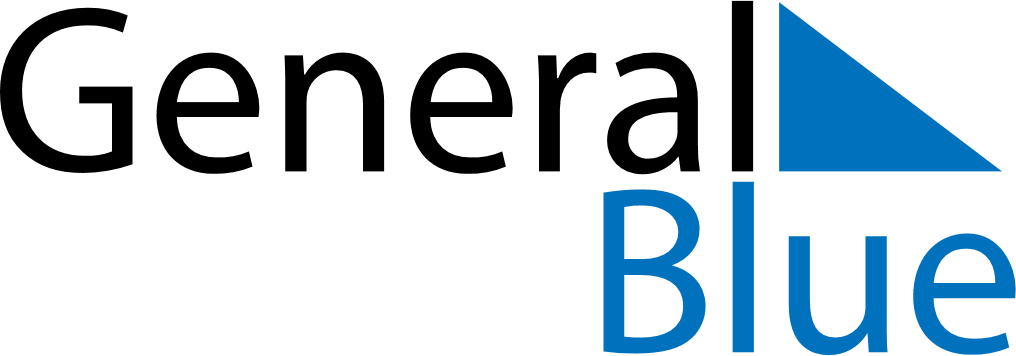 June 2019June 2019June 2019June 2019Equatorial GuineaEquatorial GuineaEquatorial GuineaSundayMondayTuesdayWednesdayThursdayFridayFridaySaturday123456778President’s Day9101112131414151617181920212122Corpus Christi232425262728282930